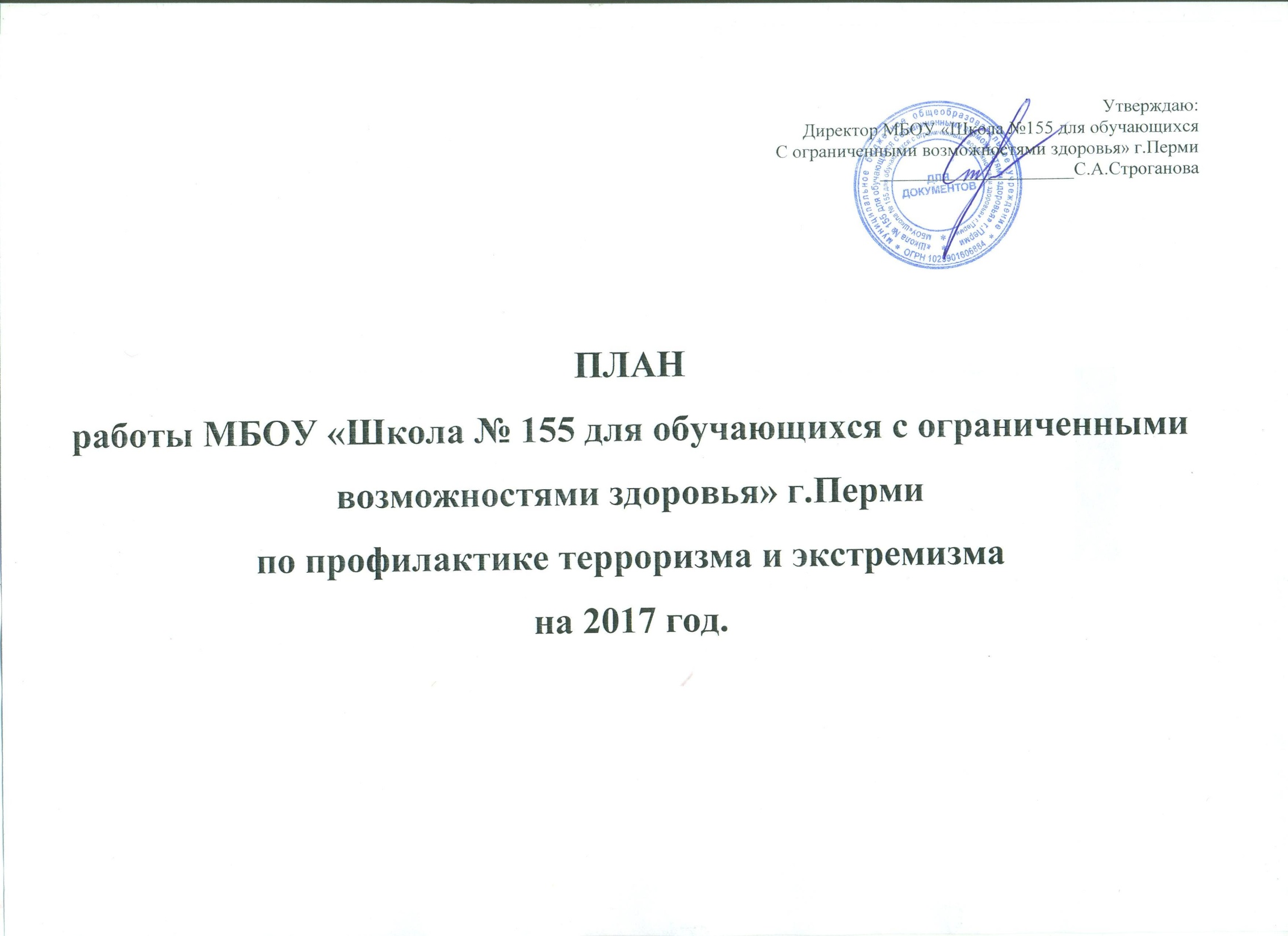 ПЛАНработы МБОУ «Школа155 для обучающихся с ограниченными возможностями здоровья» г.Пермипо профилактике терроризма и экстремизма на 2017 год.Ответственный за организацию                                                       Волгутова Н.Г.работы по безопасности школыУтверждаю:Директор МБОУ «Школа №155 для обучающихсяС ограниченными возможностями здоровья» г.Перми_____________________С.А.СтрогановаПЛАНработы МБОУ «Школа № 155 для обучающихся с ограниченными возможностями здоровья» г.Пермипо профилактике терроризма и экстремизма на 2017 год.№п/пПланируемые мероприятияДата выполненияОтветственный за выполнение1234Подготовить и издать приказ о возложении на должностное лицо функциональной обязанности по осуществлению мероприятий антитеррористической защищенности и проявления экстремизма.немедленноДиректор ОУСтроганова С.А.Организовать дежурство администрации учреждения во время учебного процессапостоянноДиректор ОУСтроганова С.А.Утвердить посещение учреждения родителями и посторонними лицами  только во время перемен, с адресным сопровождением каждого учеником дежурного класса, дежурным вахтером (за исключением прибывших для решения служебных вопросов).постоянноДиректор ОУСтроганова С.А.Ограничить доступ к подвалам, чердакам и хозяйственным помещениям, а также ко всем органам управления системой жизнеобеспечения образовательного учрежденияпостоянноЗаведующий хозяйствомЯкимова Т.С. Провести месячник безопасности с привлечением сотрудников МЧС и УВДавгуст-сентябрь2017 г.Ответственный за организацию работы по комплексной безопасностиВолгутова Н.Г.Запретить въезд (парковку) постороннего транспорта на территорию образовательного учреждения и вблизи него, за исключением автомобилей, осуществляющих доставку груза для осуществления нормального функционирования учрежденияпостоянноДиректор ОУСтроганова С.А.Обеспечить надежный круглосуточный контроль за вносимыми (ввозимыми) на территорию образовательного учреждения грузами и предметами ручной кладипостоянноЗаведующий хозяйствомЯкимова Т.С.Контролировать и поддерживать в исправном состоянии кнопку тревожной сигнализации и мобильные телефоныпостоянноЗаведующий хозяйствомЯкимова Т.С.Обновить информационные уголки по действиям граждан при возникновении различных чрезвычайных ситуаций, в том числе и при угрозе теракта и проявления экстремизма.до 01.0 2017г.Ответственный за организацию работы по комплексной безопасностиВолгутова Н.Г.При проведении массовых мероприятий в образовательных учреждениях обеспечивать полную безопасность учащихся и персонала с привлечением сотрудников силовых ведомств.во время проведения мероприятийДиректор ОУСтроганова С.А.Держать в закрытом состоянии после окончания занятий, других учебно-воспитательных и спортивно-массовых мероприятий входные двери.постоянноГардеробщик-охранникГалкина Е.В.Поддерживать оперативное взаимодействие с органами МВД, МЧС, прокуратуры, военным комиссариатом своего районапостоянноДиректор ОУСтроганова С.А.Контролировать наличие и состояние первичных средств пожаротушения.постоянноЗаведующий хозяйствомЯкимова Т.С.Провести инструктажи о повышении бдительности с персоналом МОУ, в части недопустимости оставления на территории образовательных учреждений предметов, которые окружающими могут быть восприняты как средства совершения ДТА.2 раза в год.Ответственный за организацию работы по комплексной безопасностиВолгутова Н.Г.Провести практические занятия с персоналом школы и частными охранными организациями, осуществляющими охрану школы, по отработке порядка их действий при обнаружении бесхозных вещей и угрозе совершения ДТА4 раза в годОтветственный за организацию работы по комплексной безопасностиВолгутова Н.Г.Организовать психолого-педагогическое консультирование родителей по вопросам взаимодействия «Родитель – ребенок – школа» по вопросам толерантности в межнациональных отношениях.постоянноДиректор ОУСтроганова С.А.Утвердить у инспектора и психолога  дни приёма родителей по вопросам воспитания и недопущения случаев проявления среди детей и молодежи негативных стереотипов, межэтнической розни и личностного унижения представителей других национальностей и расового обликарегулярноДиректор ОУСтроганова С.А. В библиотеке создать книжные фонды на языках народов, проживающих в городе Перми.В течение годаДиректор ОУСтроганова С.А.Организовать и провести в МОУ «День подростка», с целью профилактики правонарушений и формирования межнациональной толерантностиВ течение годаДепартамент образованияЗаместитель директора по ВРЦелоусова Л.Ф.Организовать просветительскую работу среди родителей несовершеннолетних, направленных на профилактику экстремизма, налаживание воспитательной  работы с детьми и родителями о принципах поведения в вопросах веротерпимости и согласия.постоянноЗам. директора по ВРЦелоусова Л.Ф.Провести родительские  собрания на тему «Практикум для родителей по антитеррору и укреплению межнациональных отношений»Март 2017гЗам. директора по ВРЦелоусова Л.Ф.Организовать и провести тематические уроки по формированию межнациональной толерантности «Мы - многонациональный Пермский край»В течение годаЗам. директора по ВРЦелоусова Л.Ф.Организовать и провести классные часы для 7-9 классов по профилактике правонарушений и формированию межнациональной толерантности.В течение годаЗам. директора по ВРЦелоусова Л.Ф.Разработать тематику лекций по укреплению межнациональных отношений, воспитанию толерантности и профилактике экстремизмаВ течение годаЗам. директора по ВРЦелоусова Л.ФПровести инвентаризацию всей документации по комплексной безопасности на полноту и соответствие нормативным документамДо 28 февраля 2017 г.Ответственный за организацию работы по комплексной безопасностиВолгутова Н.Г.Отчет по выявленным проявлениям экстремизма и терроризма направлять в отдел по безопасности МУ «АХССО» г. Пермив течении сутокДиректор ОУСтроганова С.А.